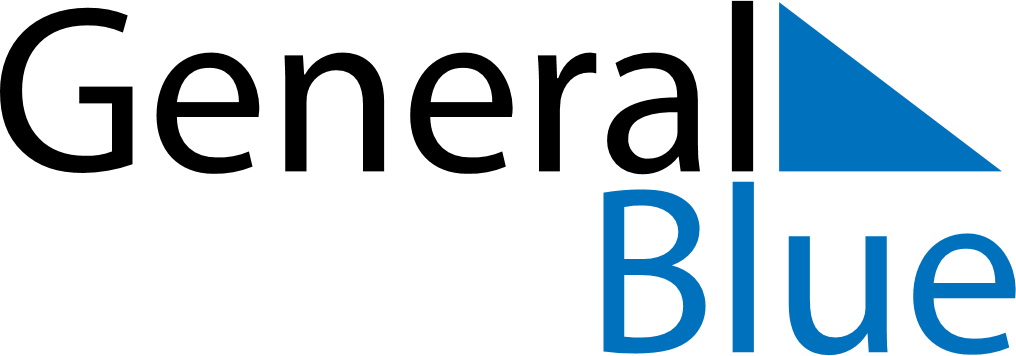 December 2022December 2022December 2022ReunionReunionMONTUEWEDTHUFRISATSUN12345678910111213141516171819202122232425Abolition of SlaveryChristmas Day262728293031